Anmeldung 
zur digitalen Infoveranstaltung
am Mittwoch, 10.02.2021, 17:00 - 19:00 UhrWir möchten an der Infoveranstaltung teilnehmen.Aktionswoche „Wiesbaden Engagiert!“Seit 17 Jahren fördert die Aktion „Wiesbaden Engagiert!“ Kooperationsprojekte von gemeinnützigen Einrichtungen und Unternehmen. Die teilnehmenden Firmen stellen Mitarbeitende für einen Tag frei, damit diese sich ganz persönlich, mit Herz und Hand in einer gemeinnützigen Einrichtung oder Organisation engagieren können. Unterschiedlichste Einzelaktionen bieten den teilnehmenden Einrichtungen die Möglichkeit, mit der Unterstützung der Unternehmensteams verschiedenste Vorhaben umzusetzen. Die Kooperation mit Kitas, Schulen, Altenhilfe- und Behinderteneinrichtungen, Vereinen und vielen anderen Initiativen werden so zu Win-win-
Situationen für alle Beteiligten. Denn auch die Teams der Unternehmen profitieren auf vielfältige Weise durch die neuen Herausforderungen, das aktive Erleben und den persönlichen „Blick über den Tellerrand“. Geknüpft werden die Projektpartnerschaften auf der Projektbörse am 23.03.2021. Hier präsentieren die gemeinnützigen Projektanbieter ihre Ideen und finden engagierte Kooperationspartner aus der Wirtschaft. Eine Onlinevermittlung beginnt am drauffolgenden Tag. In die Tat umgesetzt werden die geplanten Vorhaben schwerpunktmäßig  innerhalb der Aktionswoche 
vom 18. bis 25.06.2021.Für Interessierte aus gemeinnützigen Organisationen und für Unternehmen, die sich engagieren möchten, gibt es im Vorfeld die Infoveranstaltung zur Aktionswoche 2021
Mittwoch, 10.02.2021, 17:00-19:00 Uhr 
Digital via ZOOM / Link wird nach Anmeldung verschickt „Hier hören Sie aus erster Hand – unter anderem von erfahrenen Teilnehmenden –, wie Sie und Ihr Unternehmen bzw. Ihre Einrichtung von einer Teilnahme profitieren können. Wir beantworten alle Fragen rund um die Kooperation, Projektplanung und eine erfolgreiche Umsetzung“, verspricht das Team der Fachstelle Unternehmenskooperation im Amt für Soziale Arbeit. 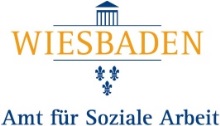 Folgende Teilnehmer/-innen möchten wir anmelden:Folgende Teilnehmer/-innen möchten wir anmelden:Folgende Teilnehmer/-innen möchten wir anmelden:Folgende Teilnehmer/-innen möchten wir anmelden:Einrichtung /
UnternehmenAdresseTeilnehmendeVornameNachnamePosition/FunktionKontakt (Ausfüllende/r):Kontakt (Ausfüllende/r):Name:E-Mail-Adresse:Telefon: